ALERGENY 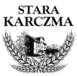 Plińce z pomoćka: Gluten, jaja, mleko, dwutlenek siarki Grzanki z gorgonzola: Gluten, mleko, jaja  Golonka w galarecie: Gluten, dwutlenek siarki, soja, seler Drożdżowe zawijasy: jaja, gluten, Tatar wołowy: Gluten, gorczyca, jaja, mleko, dwutlenek siarki Deska wędlin: soja, gorczyca, dwutlenek siarki  Salatka z gruszka: jaja, dwutlenek siarki, mleko, gorczyca  Sałatka z kurczakiem: Gluten, dwutlenek siarki, gorczyca, Salatka grecka: gorczyca, mleko  Karmuszka: Gluten, mleko, seler Żurek: gluten, jaja, mleko, gorczyca  Krem z marchwi: gluten, mleko  Rosół: Gluten, seler, dwutlenek siarki  Rolowany schab: gorczyca, mleko, dwutlenek siarki, Gluten Golonka: gorczyca, dwutlenek siarki  Polędwiczka wieprzowa: mleko, Gluten, Seler Pierś z kurczaka: mleko, Gluten, gorczyca, Żebro wieprzowe: mleko  Burger z szarpana wieprzowina: Gluten jaja, mleko, gorczyca, sezam  Stek z karkówki po mazursku: gorczyca, dwutlenek siarki, mleko  Kotlet schabowy: jaja, Gluten, mleko  Placek po warmińsku: Jaja, Gluten, mleko  Halibut: Ryby, glutenSandacz: Ryby, gluten, mleko, jajaALERGENY Farszynki: gluten, jaja, mleko Pierogi z kaczka: Gluten, mleko, jaja, seler  Pierogi wiejskie: jaja Gluten, mlekoPierogi z kapustą i grzybami: jaja, gluten mleko  Kopytka z podgrzybkami: jaja, Gluten, mleko  Tagliatelle z kurczakiem: jaja, gluten, nabiałSpaghetti bolognese: jaja, gluten, nabiałPomidorowa: gluten, seler, jaja, mleko Pałeczki Reksio: gluten, jaja, mleko  Puchar lodów: mleko  Beza z mascarpone: mleko jaja Szarlotka: gluten, jaja, mleko  Brownie: jaja, Gluten, orzeszki  2 